Областное государственное бюджетноепрофессиональное образовательное учреждениеНиколаевский технологический техникумРАБОЧАЯ ПРОГРАММАУЧЕБНОЙ ДИСЦИПЛИНЫУД. 03 ТЕХНОЛОГИЯ ПРОФЕССИОНАЛЬНО_ЛИЧНОСТНОГО РАЗВИТИЯр.п.Николаевка2020 г.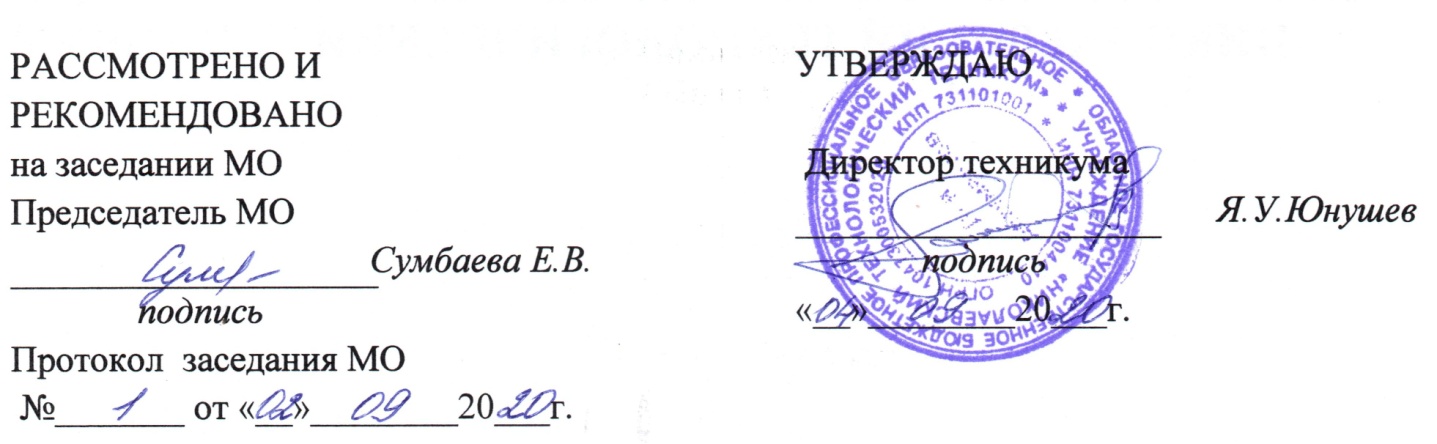 Разработчик: Поздова Любовь Викторовна, преподаватель ОГБПОУ НикТТ.3ПАСПОРТ РАБОЧЕЙ ПРОГРАММЫ УЧЕБНОЙ ДИСЦИПЛИНЫ Технология профессионально-личностного развития обучающихся1.1. Область применения рабочей программыРабочая программа учебной дисциплины является частью вариативной составляющей программ подготовки специалистов среднего профессиональ-ного образования разработанных в соответствии с ФГОС среднего общего образования (утвержденного Приказом Министерства образования и науки Российской Федерации от 17 мая 2012 г. № 413) и предназначена для получения среднего общего образования студентками, обучающихся на базе основного общего образования   по профессии 15.01.05 Сварщик (Ручной и частично механизированной сварки (наплавки)), укрупненной группы профессий – 15.00.00 Машиностроение. (Приказ Минобрнауки России от 29.01.2016 года. № 50). Программа дисциплины предназначена для обучающихся образователь-ных учреждений среднего профессионального образования и реализуется за счет часов, отводимых на вариативную часть ППССЗ учебного плана.Рабочая программа учебной дисциплины разработана в соответствии с технологическим профилем профессионального образования.1.2. Место учебной дисциплины в структуре программы подготовки специалистов среднего звена:П.00	Профессиональный циклОП.00 Общепрофессиональные дисциплиныОП.12 Технология профессионально-личностного развития обучаю-щихся1.3. Цели и задачи учебной дисциплины – требования к результатам освоения дисциплины Цель дисциплины: обеспечение педагогического сопровождения профессионально-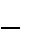 личностного развития обучающихся СПО, включающего в себя: расширение знаний о себе, своих возможностях испособностях, о мире профессионального труда; соотнесения их сличностно и профессионально важными качествами;развитие умений ориентироваться в мире людей, занимать активную жизненную позицию, преодолевать трудности адаптации исамореализации в профессиональной деятельности.Задачи дисциплины:Подготовить обучающихся к осознанию и пониманию многообразия окружающего мира; расширить границы самовосприятия, пробуждать по-требность в личностном и профессиональном росте и развитии.Формировать положительное отношение к себе, осознание себя как индивидуальности, уверенности в своих способностях применительно к реа-лизации себя в будущей профессии.Ознакомить со спецификой организации рынка труда в условиях конкуренции.4Развивать интерес к самому себе, формировать собственную культу-ру самопознания, саморазвития и самовоспитания.результате  освоения  учебной  дисциплины  обучающийся  долженуметь:применять техники профессионально-личностного развития;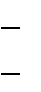 использовать приемы саморегуляции в процессе межличностного общения; определятьперспективы и направления профессионально-личностного роста, пути и способы самосовершенствования;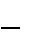  эффективно взаимодействовать с другими людьми в процессе совместной учебно-профессиональной деятельности; осуществлять	информационный	поиск,	обрабатывать	и	пред-ставлять информацию в соответствии с поставленными задачами;выявлять	проблемы	социально-профессиональных	ситуаций,планировать и организовывать деятельность по их разрешению.результате освоения учебной дисциплины обучающиеся должнызнать: комплекс понятий: профессионализм, профессионал, профессио-грамма, культура профессионально-личностного самоопределе-ния, компьютерная грамотность, и др.; свои индивидуальные возможности и способности;роль и значение индивидуальной траектории самоопределения и самореализации в современных социально-экономических усло-виях производства; специфику организации рынка труда в условиях конкуренции.основные этапы личностно-профессионального самосовершен-ствования и саморазвития.Формируемые компетенции:ОК 1. Понимать сущность и социальную значимость своей будущейпрофессии, проявлять к ней устойчивый интерес.ОК 2. Организовывать собственную деятельность,выбирать типовыеметоды и способы выполнения профессиональных задач, оценивать их эф-фективность и качество.ОК 3.Принимать решения в стандартных и нестандартных ситуациях инести за них ответственность.ОК 4. Осуществлять поиск и использование информации,необходимойдля эффективного выполнения профессиональных задач, профессиональноголичностного развития.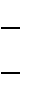 ОК 5. Использовать информационно–коммуникационные технологиив профессиональной деятельности.ОК 6. Работать в коллективе и в команде,эффективно общаться с кол-легами, руководством, потребителями.5ОК 7. Брать на себя ответственность за работу членов команды(под-чиненных), за результат выполнения заданий.ОК 8. Самостоятельно определять задачи профессионального и лич-ностного развития, заниматься самообразованием, осознанно планировать повышение классификации.ОК 9. Ориентироваться в условиях частной смены технологии в про-фессиональной деятельности.1.4. Количество часов на освоение программы учебной дисциплинымаксимальной учебной нагрузки обучающегося – 54 часа, в том числе:обязательной аудиторной учебной нагрузки обучающегося – 36 часов; самостоятельной работы обучающегося - 18 часа.1.5.При угрозе возникновения  и (или) возникновения отдельных чрезвычайных ситуаций, введении режима повышенной готовности  или чрезвычайной ситуации на всей территории Российской Федерации, либо на территории Ульяновской области, реализация образовательной программы учебной дисциплины, а также проведение зачетов, завершающих освоение рабочей образовательной программы, осуществляется с применением электронного обучения, дистанционных образовательных технологий. 1.6. Практические работы будут продемонстрированы на платформе дистанционного обучения. СТРУКТУРА И ПРИМЕРНОЕ СОДЕРЖАНИЕ УЧЕБНОЙ ДИСЦИПЛИНЫ2.1. Объем учебной дисциплины и виды учебной работыИтоговая аттестация в форме дифференцированного зачета72.2. Тематический план и содержание учебной дисциплины. Технология профессионально-личностного развития обучающихсяУСЛОВИЯ РЕАЛИЗАЦИИ УЧЕБНОЙ ДИСЦИПЛИНЫ3.1. Требования к минимальному материально-техническому обес-печениюРеализация дисциплины требует наличия учебного кабинета обще-ственных дисциплин.Оборудование учебного кабинета:посадочные места по количеству обучающихся (15-17 человек);рабочее место преподавателя;доска магнитная;мебель: стеллажи, полки, шкафы.Технические средства обучения:персональный компьютер (ПК);мультимедиа;видеопроектор, видеоплеер,экран.Диагностического обеспечения программы:- анкеты «Мои жизненные ценности», «Моя профессиональная пер-спектива»;дифференциально-диагностический опросник Е.А. Климова;методика анализа и самоанализа личности учащихся;методика оценки коммуникативных и организаторских склонностей;опросник личной профессиональной перспективы поН.С.Пряжникову, профессиограммы;шкала социально-психологической адаптированности;тест смысл жизненных ориентаций (СЖО) Д.А. Леонтьева;тесты по определению уровня развития социально и профессионально значимых качеств обеспечивающих профессионально-личностное развитие.3.2. Информационное обеспечение обучения.Перечень рекомендуемых учебных изданий, Интернет-ресурсов, дополнительной литературы:Основные источники:Грецов,  А.Г. Выбираем профессию: советы практического психолога. -СПб.: Питер, 2017. - 216 с.Дидактический материал по курсу "Твоя профессиональная карьера" / Под ред. С.Н. Чистяковой. - М.: Просвещение, 2018. - 112 с.Зеер, Э.Ф. Психология профессионального развития. - М.: Академия,2020. - 240 с.Климов, Е.А. Психология профессионального самоопределения. - М.: Академия, 2019. - 302 с.Климов, Е.А."Потемки" и "светильники" в становлении профессионала: пособие для занятых трудовым и профессиональным самовоспитанием. - М.: МПСИ, 2017. - 177 с.Личность и профессия: психологическая поддержка и сопровождение: Учебное пособие для студентов высших учебных заведений / Л.М. Митина, Ю.А. Кореляков Г.В. Шавырина и др.; под редакцией Л.М. Митиной – М.: Издательский центр «Академия», 2020 – 336 с.Маркова, А.К. Психология профессионализма. - М.: Знание, 1996. - 308 10. Пряжников, Н.С. Теория и практика профессионального самоопреде-ления. - М.: МГППИ, 2019. - 108 с.11. Психологические основы профессиональной деятельности: Хрестома-тия / Сост. и общ.ред. В.А. Бодров. - М.: Логос, 2020. - 855 с.12. Стрелков,	Ю.К. Инженерная и профессиональная психология. - М.:Академия, 2019. - 360 с.13. Фадеева, Е. И., Ясюкевич, М.И. От выбора профессии к успеху в жиз-ни: Учебно-методич. пособие. - М.: Перспектива, 2018. - 125 с.Дополнительные источникиЗимняя, И.А. «Педагогическая психология». Учебное пособие – Ро-стов Н/Д: Издательство «Феникс», 2020 – 480 с.Психологический тренинг с подростками./ Л.Ф. Анн – СПб: Питер,2019-271 с.Практикум по возрастной и педагогической психологии; Для студен-тов средних педагогических учебных заведений / Авт. – сост. Е.Е. Да-нилова; под.ред. И.В. Дубровиной. – М.: Издательский центр «Акаде-мия», 2020 160 с.Поляков, В.А. Технология карьеры. М.: Дело ЛТД, 1995. 128 с.Пряжников, Н.С. Профориентационные игры: Проблемные ситуации,задачи, карточные методики. М.: Изд-во МГУ, 2020. 87 с.Пряжников,  Н.С. Психологический смысл труда. М.: Изд-во "Инсти-тут практической психологии"; Воронеж: НПО "МОДЭК", 1997. 352 с.Франкл, В. Человек в поисках смысла. М.: Прогресс, 2019. 368 с.Фромм, Э. Человек для себя. Мн.: Коллегиум, 2020. 253 с.Нормативно правовые документы: - Федеральный закон от 29.12.2012 г. № 273 «Об образовании в Российской Федерации»- Федеральный закон от 08.06.2020 г. № 164 – ФЗ «О внесении изменений в статьи 71.1 и 108 Федерального закона «Об образовании в Российской Федерации». - Приказ Министерства образования и науки Российской Федерации от 23 августа 2017 года № 816.3.3. Общие требования к организации образовательного процесс Представленная программа дисциплины носит пропедевтический харак-тер. Целью его является актуализация процесса самоопределение обучающих-ся за счет специальной организации их деятельности, включающей получение знаний о себе, о мире профессионального труда, их соотнесения с социально и профессионально важными качествами в процессе обучения, развития и само-диагностики. В соответствие с заданной целью выстраивается содержание и логика курса, каждого занятия: от личностного к профессиональному само-определению и реализации.тематический план предложенного курса включены шесть тем: «Че-ловек в мире профессий»; «Ценности и ценностные ориентации личности и профессии», «Развитие личности и личностно-профессиональное самоопреде-ление и самореализация»; «Когнитивные основы овладения профессией, специальностью»; «Основы коммуникативной деятельности и профессионального общения», «Профессионально-личностный рост и самосовершенствование», которые отражают теоретические и практические аспекты профессионально-личностного развития и самоопределения конкурентоспособного рабочего и специалиста.Технологической основой реализации дисциплины выступают интер-активные методы профессионально-личностного развития, направленные на формирование опыта личностного и профессионального роста и совершен-ствования.Каждая тема должна содержать пакет информационно-методических материалов, включающих планы учебных занятий, диагностические методики, задания и упражнения. При реализации теоретической и практической частей программы дисциплины необходимо использовать комплекс различных форм организации и методов обучения учитывающий принципы активизации, инди-видуализации, партнерского общения, самообучения.Для сообщения и освоения обучающимися содержания программы дис-циплины применяются: эвристические беседы, дискуссии, мини лекции, груп-повые консультации, анализ и обсуждения конкретных ситуаций, практиче-ские задания и упражнения. При изучении данного курса обучающиеся вы-полняют различные диагностические процедуры, самостоятельно оценивают достигнутый уровень сформированности того или иного умения и фиксируют полученные данные в рабочих тетрадях.15КОНТРОЛЬ И ОЦЕНКА РЕЗУЛЬТАТОВ ОСВОЕНИЯ УЧЕБНОЙ ДИСЦИПЛИНЫКонтроль и оценка результатов освоения учебной дисциплины осу-ществляется преподавателем в процессе проведения практических занятий, тестирования, самодиагностики, контрольной работы, а также выполнения обучающимися индивидуальных заданий, диагностических исследований.Преподаватель ОГБПОУ Ник ТТ ____________________Л.В. Поздова16СОДЕРЖАНИЕстр.1.ПАСПОРТ ПРОГРАММЫ УЧЕБНОЙ ДИСЦИПЛИНЫ332.СТРУКТУРА И СОДЕРЖАНИЕ УЧЕБНОЙ ДИСЦИ-7ПЛИНЫ7ПЛИНЫ3.УСЛОВИЯ РЕАЛИЗАЦИИ УЧЕБНОЙ ДИСЦИПЛИНЫ84.КОНТРОЛЬ И ОЦЕНКА РЕЗУЛЬТАТОВ ОСВОЕНИЯ11УЧЕБНОЙ ДИСЦИПЛИНЫ11УЧЕБНОЙ ДИСЦИПЛИНЫВид учебной работыКоличествочасовМаксимальная учебная нагрузка (всего)54Обязательная аудиторная учебная нагрузка (всего)36в том числе:лекции14практические занятия22Самостоятельная работа обучающегося (всего)18в том числе:подготовка рефератов, докладов, сообщений, презентаций10подготовка к практическим занятиям1подготовка к деловой игре1Написание эссе,  конспектов6Наименование разделов и темСодержание учебного материала, лабораторные работы и практические занятия, самостоятельная работа обучающихсяОбъем часовУровень усвоения1234Тема 1.1   Человек в мире профессий и людей. Самопознание себя и других.Труд в жизни человека и общества. Мир профессий: дороги, которые мы выбираем. Содержание и характер труда. Культура труда.1Тема 1.1   Человек в мире профессий и людей. Самопознание себя и других.О профессионализме, требования к профессионалу.Профессиональный идеал и профессиограммы.1Тема 1.1   Человек в мире профессий и людей. Самопознание себя и других.Перспективы изменения мира профессий. Непрерывность  современного профессионального образования1Тема 1.1   Человек в мире профессий и людей. Самопознание себя и других.Практическое занятие 1. Представление самого себя.  Выработка правил работы в группе.  Анкетирование « Кто Я? Какой Я?»1Тема 1.1   Человек в мире профессий и людей. Самопознание себя и других.Практическое занятие 2. Определение  качеств и характеристик  профессионала 21 века.  Вызовы глобального мира: пути их решения  (деловая игра – дискуссия).1Тема 1.2   Ценности и ценностные ориентации личности и профессии.Понятие о ценностях и ценностных ориентациях личности, их значении в профессиональном становлении человека.  Типы и виды ценностей: ценности материально духовные; ценности цели и ценности-средства, ценности-отношения и ценности-качества.1Тема 1.2   Ценности и ценностные ориентации личности и профессии.Соотношение общечеловеческих и  профессиональных ценностей в выборе профессии и специальности.1Тема 1.2   Ценности и ценностные ориентации личности и профессии.Профессионально ценностные ориентации и профессиональная направленность личности.1Тема 1.2   Ценности и ценностные ориентации личности и профессии.Практическое  занятие  3. Диагностика и самоанализ терминальных и инструментальных ценностей, выполнение теста  «Ценностные ориентации» (методика М.Рокича  «Ценностные ориентации»).1Тема 1.2   Ценности и ценностные ориентации личности и профессии.Практическое занятие  4. Самодиагностика  профессиональных склонностей и интересов  по  типам  профессий (с помощью  дифференциально-диагностического опросника  Е.А.Климова).2Тема 1.3   Саморазвитие личности и личностно-профессиональное самоопределение и самореализацияПредставление о себе. Образ «Я» как система представлений о себе. Структура образа «Я»; знания о себе, оценка себя, умение управлять собой.1Тема 1.3   Саморазвитие личности и личностно-профессиональное самоопределение и самореализацияПотребности и мотивы как условие активности личности. Многообразие личностных  качеств. Активная роль личности  при выборе профессии. Классификация  профессий  разных типов.1Тема 1.3   Саморазвитие личности и личностно-профессиональное самоопределение и самореализацияСаморазвитие личности и профессиональное самоопределение. Способы и приемы самопознания. Профессиональная деятельность как способ самореализации и самоутверждения личности.1Тема 1.3   Саморазвитие личности и личностно-профессиональное самоопределение и самореализацияПрактическое  занятие 5.  Составление программы саморазвития и пути ее реализации.1Тема 1.3   Саморазвитие личности и личностно-профессиональное самоопределение и самореализацияПрактическое занятие 6.Определение способов  осознания и осмысления своего внутреннего мира. Современные психотехники и их роль в личностно-профессиональном самопознании и саморазвитии: релаксация, концентрация, визуализация, самовнушение, актуализации.2Тема 1.4   Когнитивные основы овладения профессией, специальностьюУспешность в профессиональной  деятельности.1Тема 1.4   Когнитивные основы овладения профессией, специальностьюРечемыслительные действия (умения). Общеучебные  умения и навыки.1Тема 1.4   Когнитивные основы овладения профессией, специальностьюСовременные  информационные технологии. Понятие: «компьютерная грамотность».  Поиск, анализ  и обработка информации. Работа с различными источниками информации. Презентация: типы, формы, структура.2Тема 1.4   Когнитивные основы овладения профессией, специальностьюПрактическое  занятие 7. Диагностика  учебно-интеллектуальных умений и действий. Решение познавательных задач на сравнение, обобщение,  нахождение  отношений между  фактами, явлениями, понятиями. Развитие умения  делать умозаключение.2Тема 1.4   Когнитивные основы овладения профессией, специальностьюПрактическое  занятие 8.   Представление результатов обработки информации. Презентация. Правила презентации. Как подготовить презентацию?2Тема 1.5   Основы социально-коммуникативной деятельностиЛичность и межличностные отношения в группах. Совместная  деятельность в трудовом коллективе. Тактики поведения в конфликте.1Тема 1.5   Основы социально-коммуникативной деятельностиСоциально-профессиональная мобильность. Ответственность.1Тема 1.5   Основы социально-коммуникативной деятельностиПисьменная и устная деловая  коммуникация. Сотрудничество. Продуктивная групповая коммуникация.1Тема 1.5   Основы социально-коммуникативной деятельностиОсобенности самовыражения и самооценивания.1Тема 1.5   Основы социально-коммуникативной деятельностиПрактическое  занятии 9.  Выполнение теста «Коммуникативные и организаторские способности» (КОС). Анализ, обсуждение, выводы.1Тема 1.5   Основы социально-коммуникативной деятельностиПрактическое занятие 10. Отработка умений коммуникативного взаимодействия (дискуссия: Какой специалист нужен нашему городу?).1Тема 1.6   Личностно-профессиональный рост и самосовершенствованиеСущность и направления  личностно- профессионального роста.1Тема 1.6   Личностно-профессиональный рост и самосовершенствованиеОсновные этапы процесса самосовершенствования и саморазвития.1Тема 1.6   Личностно-профессиональный рост и самосовершенствованиеПрофессиональный идеал и его роль в профессиональном становление личности.1Тема 1.6   Личностно-профессиональный рост и самосовершенствованиеПрактическое занятие 11. Самооценка и самоанализ степени сформированности необходимых для профессии или специальности свойств личности.1Тема 1.6   Личностно-профессиональный рост и самосовершенствованиеПрактическое занятие 12.  Разработка модели   профессионально-личностного самоопределения будущего конкурентного рабочего.1Результаты обученияФормы и методы контроля и оценки(освоенные умения, усвоенные знания)результатов обучения12Умения:Применять техники профессионально-Практические занятия, внеаудиторная са-личностного развития;мостоятельная работа, аудиторные прове-рочные работыИспользовать приемы саморегуляции в про-практические занятия, внеаудиторная са-цессе межличностного общения;мостоятельная работа, аудиторные прове-рочные работыОпределять перспективы и направленияпрактические занятия, внеаудиторная са-профессионального роста, пути и способымостоятельная работа, контрольная работасамосовершенствования;Эффективно взаимодействовать с другимипрактические занятия, внеаудиторная са-людьми в процессе совместной учебно- про-мостоятельная работа, аудиторные прове-фессиональной деятельности;рочные работыОсуществлять информационный поиск, об-практические занятия, внеаудиторная са-рабатывать и представлять информацию вмостоятельная работа, аудиторные прове-соответствии с поставленными задачами;рочные работыВыявлять проблемы социально-практические занятия, внеаудиторная са-профессиональных ситуаций, планировать имостоятельная работа, аудиторные прове-организовывать деятельность по их разре-рочные работышению.Знания:Понятия: профессионализма, профессионал,опрос, внеаудиторная самостоятельная ра-профессиограмма, культура профессиональ-бота, тестированиено-личностного самоопределения;Структура личности, пути развития своихопрос, внеаудиторная самостоятельная ра-возможностей и способностей;бота, тестированиеРоль и значение индивидуальной траекториивнеаудиторная самостоятельная работа,самоопределения и самореализации в совре-практические занятия, тестированиеменных социально-экономических условияхпроизводства;Истоки профессионально-личностного само-опрос, внеаудиторная самостоятельная ра-определения;бота, тестированиеОсновные этапы личностно-опрос, практические занятия, внеаудитор-профессионального самосовершенствованияная самостоятельная работа, тестированиеи саморазвитияРазработчик: